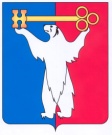 АДМИНИСТРАЦИЯ ГОРОДА НОРИЛЬСКАКРАСНОЯРСКОГО КРАЯРАСПОРЯЖЕНИЕ18.01.2019                                 		 г.Норильск                                      	№ 273О создании рабочей группы по разработке предложений в части организации льготного проезда по электронным транспортным картам общественным транспортом по муниципальным маршрутам регулярных пассажирских перевозок 	В целях совершенствования предоставления транспортных услуг,Создать рабочую группу по разработке предложений в части организации льготного проезда по электронным транспортным картам общественным транспортом по муниципальным маршрутам регулярных пассажирских перевозок (далее – рабочая группа) и утвердить ее состав (прилагается).Утвердить Положение о рабочей группе (прилагается).Рабочей группе в срок не позднее 15.03.2019 предоставить мне на рассмотрение предложения в части организации льготного проезда по электронным транспортным картам общественным транспортом по муниципальным маршрутам регулярных пассажирских перевозок в соответствии с задачами рабочей группы.Разместить настоящее распоряжение его на официальном сайте муниципального образования город Норильск.Контроль исполнения пункта 3 настоящего распоряжения оставляю за собой.И.о. Главы города Норильска                                         			А.В. Малков                         Утвержденраспоряжением Администрации города Норильска от 18.01.2019 № 273Состав рабочей группы по разработке предложений в части организации льготного проезда по электронным транспортным картам общественным транспортом по муниципальным маршрутам регулярных пассажирских перевозокУтвержденраспоряжением Администрации города Норильска от 18.01.2019 № 273Положение о рабочей группе по разработке предложений в части организации льготного проезда по электронным транспортным картам общественным транспортом по муниципальным маршрутам регулярных пассажирских перевозокОбщие положенияНастоящее положение определяет порядок деятельности рабочей группы по разработке предложений в части организации льготного проезда по электронным транспортным картам по регулярным маршрутам пассажирских перевозок (далее – транспортная карта, рабочая группа).Задачи рабочей группыЗадачами рабочей группы являются:- 	анализ стороннего (альтернативного) программно-технического решения для реализации на территории муниципального образования город Норильск собственной местной (городской) системы безналичной оплаты проезда и возможности его внедрения;- 	анализ категорий граждан, имеющих право на льготный проезд, и разработка предложений по их актуализации;  -	анализ организации предоставления льготного проезда и разработка предложений по повышению эффективности организации предоставления льготного проезда отдельных категорий населения;  - 	разработка предложений по порядку возмещения недополученных доходов, связанных с предоставлением льготного проезда в общественном транспорте, расходов по пополнению льготной транспортной карты, компенсации расходов по пополнению транспортной карты.Порядок работы рабочей группыСостав рабочей группы утверждается распоряжением Администрации города Норильска, издаваемым Главой города Норильска.Рабочая группа состоит из председателя Рабочей группы, заместителя председателя Рабочей группы, членов Рабочей группы, секретаря Рабочей группы.О дате, времени, месте заседаний Рабочей группы, а также перечне выносимых на обсуждение Рабочей группы вопросов, члены Рабочей группы оповещаются секретарем Рабочей группы посредством отправления им телефонограммы либо письменно не позднее чем за два рабочих дня до даты заседания.Председатель Рабочей группы:а) руководит деятельностью Рабочей группы;б) определяет дату, место и время проведения заседаний Рабочей группы, а также перечень выносимых на обсуждение Рабочей группы вопросов (в том числе на основе предложений членов Рабочей группы);в) председательствует на заседаниях Рабочей группы.Заместитель председателя Рабочей группы в отсутствие председателя Рабочей группы и по его поручению председательствует на заседаниях Рабочей группы.Секретарь Рабочей группы:а) составляет проект повестки дня ее заседания, организует подготовку материалов к заседаниям Рабочей группы;б) информирует членов Рабочей группы о дате, месте, времени проведения очередного заседания Рабочей группы, а также перечне выносимых на обсуждение Рабочей группы вопросов, обеспечивает их необходимыми материалами;в) по поручению председателя Рабочей группы организует участие в заседаниях Рабочей группы иных лиц, не входящих в состав Рабочей группы, информирует их о дате, месте, времени проведения заседания Рабочей группы, а также перечне выносимых на обсуждение Рабочей группы вопросов, обеспечивает их необходимыми материалами;г) ведет протокол заседания Рабочей группы.Члены Рабочей группы:а) принимают участие в подготовке вопросов, выносимых на заседание Рабочей группы;б) представляют свое мнение по обсуждаемому вопросу в письменном виде в случае невозможности участвовать в заседании Рабочей группы;в) вносят предложения по плану работы Рабочей группы, повестке дня ее заседания и порядку обсуждения вопросов.В случае временного отсутствия по уважительным причинам члена Рабочей группы (временная нетрудоспособность, отпуск, командировки и прочее) участие в работе Рабочей группы принимает лицо, официально исполняющее обязанности по соответствующей должности.Заседания Рабочей группы правомочны, если в них приняли участие более 50% членов Рабочей группы (с учетом членов Рабочей группы, не принимавших участие в заседании Рабочей группы, но представивших свое мнение по рассматриваемым вопросам в письменной форме).Решения Рабочей группы принимаются простым большинством голосов. В случае равенства голосов решающим является голос председательствующего на заседании Рабочей группы. Секретарь комиссии не участвует в принятии решений Рабочей группы.Решения Рабочей группы оформляются протоколами в течение 3 рабочих дней после дня проведения заседания Рабочей группы, которые подписываются всеми участвующими в голосовании членами Рабочей группы (включая председателя Рабочей группы, заместителя председателя Рабочей группы).Жигулин Николай Александровичзаместитель Главы города Норильска по городскому хозяйству, председательКупреенко Константин Васильевичначальник Управления городского хозяйства Администрации города Норильска, заместитель председателяПискунов Павел Алексеевичначальник отдела транспорта Управления городского хозяйства Администрации города Норильска, секретарьЧлены рабочей группы:Коростелева Наталья Михайловназаместитель Главы города Норильска по социальной политикеПеретятко Ирина Васильевназаместитель Главы города Норильска по экономике и финансамБабурина Светлана Викторовнаначальник Управления социальной политики Администрации города НорильскаШабунина Валерия Валерьевназаместитель начальника по экономике и финансам Управления социальной политики Администрации города НорильскаЧалый Вячеслав Валерьевичначальник Управления информатизации и связи Администрации города НорильскаПопсуевич Ольга Николаевнаначальник Управления экономики Администрации города НорильскаСапожников Андрей Анатольевичначальник отдела экономического анализа Управления экономики Администрации города НорильскаЗлобин Александр Георгиевичдиректор МУП «НПОПАТ»Остапов Андрей Юрьевичначальник отдела информационных технологий и связи МУП «НПОПАТ» (по согласованию)